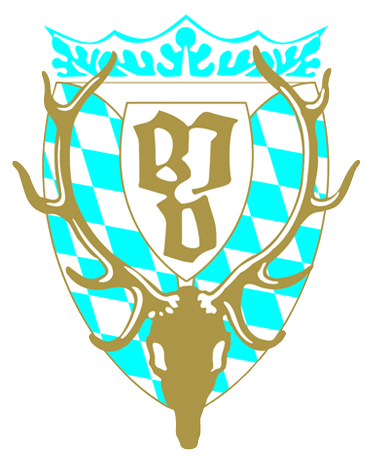    WALD, WILD UND WASSER     Kalenderblatt Februar 2019  Arbeitsblatt															Junge, verlassene Feldhasen lassen	   														sich in sauberen Ställen gut 															aufziehen.																Junge Feldhasen bezahlen diesen	Versuch sie groß zu ziehen, mit	ihrem 		Leben .																						Junghasen sind Nestflüchter.									Junghasen werden etwa zwei 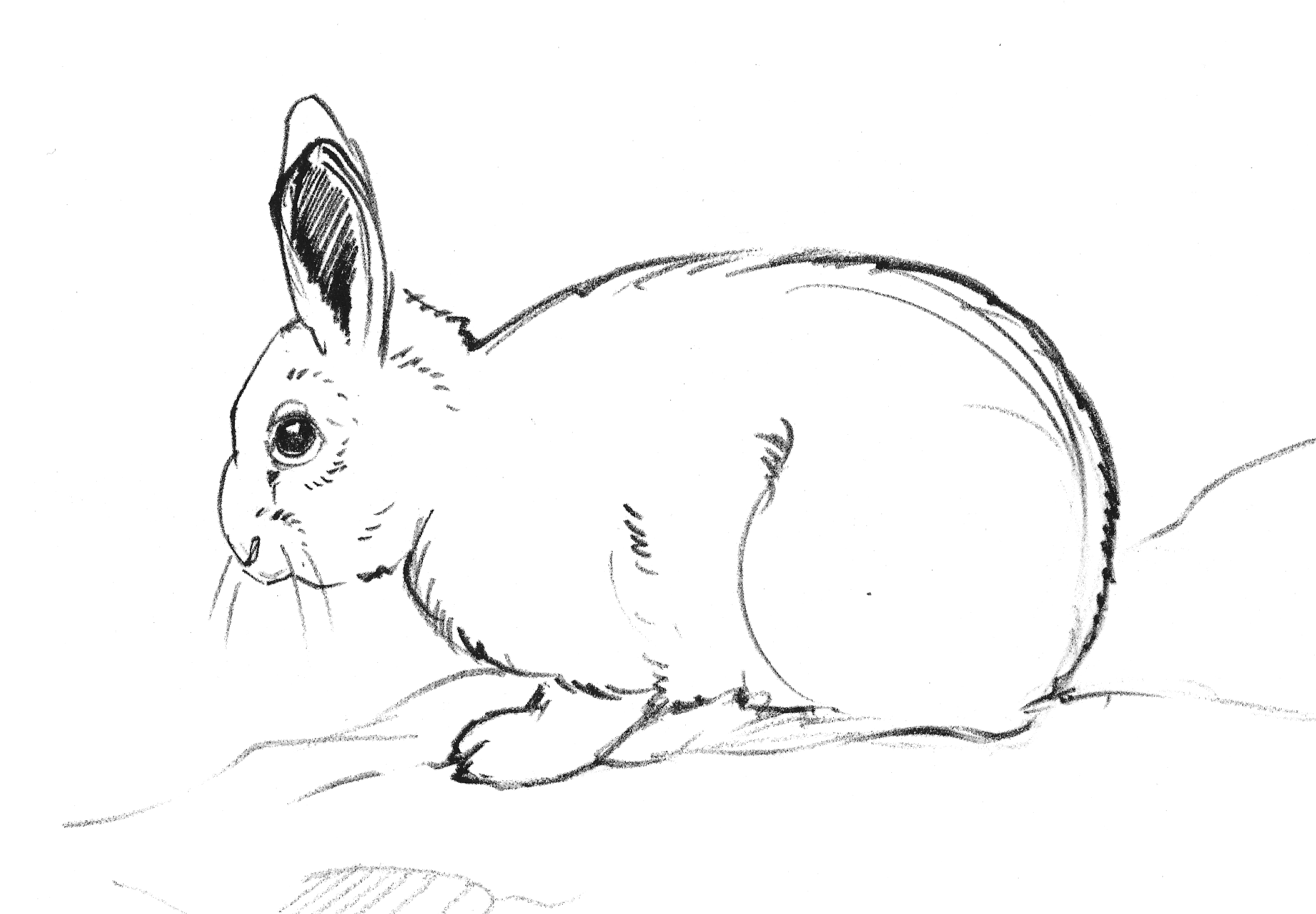 															Wochen von der Mutter gesäugt.			Feldhasen müssen in den ersten																	Wochen nachts gewärmt werden.								Junghasen werden etwa dreiWochen 		von der Mutter gesäugt.																																																																																																			Bei Gefahr laufen Junghasen weg		Die Bindung der Junghasen an 		Junghasen werden nackt in einer		Weg und verstecken sich im Gras.		an die Mutter hält das ganze Jahr		in einer Höhle geboren.		Junghasen bleiben bei Gefahr wo		Die Bindung an die Mutter endet		Junghasen werden behaart in		sie sind und drücken sich.			nach etwa zwei Wochen für immer.		offener Natur geboren.   WALD, WILD UND WASSER     Kalenderblatt Februar 2019  Arbeitsblatt  Lösung															Junge, verlassene Feldhasen lassen	   														sich in sauberen Ställen gut 															aufziehen.																Junge Feldhasen bezahlen diesen	Versuch sie groß zu ziehen, mit	ihrem 		Leben .																						Junghasen sind Nestflüchter.									Junghasen werden etwa zwei 															Wochen von der Mutter gesäugt.			Feldhasen müssen in den ersten																	Wochen nachts gewärmt werden.								Junghasen werden etwa dreiWochen 		von der Mutter gesäugt.																																																																																																			Bei Gefahr laufen Junghasen weg		Die Bindung der Junghasen an 		Junghasen werden nackt in einer		Weg und verstecken sich im Gras.		an die Mutter hält das ganze Jahr		in einer Höhle geboren.		Junghasen bleiben bei Gefahr wo		Die Bindung an die Mutter endet		Junghasen werden behaart in		sie sind und drücken sich.			nach etwa zwei Wochen für immer.		offener Natur geboren.